Columbus’ discoveriesAfter the work we did in class you should be able to locate on the map the places touched by Columbus during his voyages. Each correct answer will be scored 0,5 pointsCuba, Hispaniola, Azores, Haiti, Virgin Islands, Puertorico, Bahamas, Canaries, Soldado Rock, Martinique, Porto, Costarica, Panama, Nicaragua, Honduras, Jamaica, Cayman Islands, Isla Puetrosanto, Capoverde, Lisbon.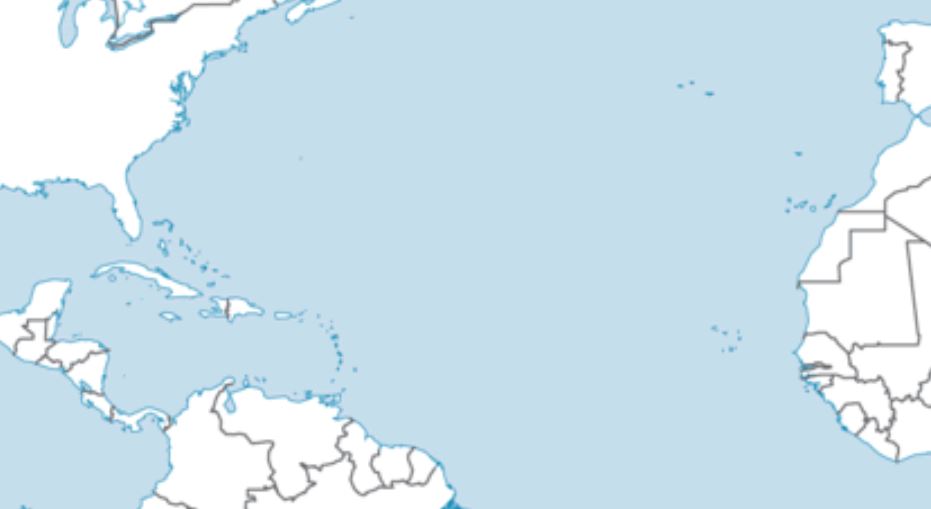 